Datum:						Podpis: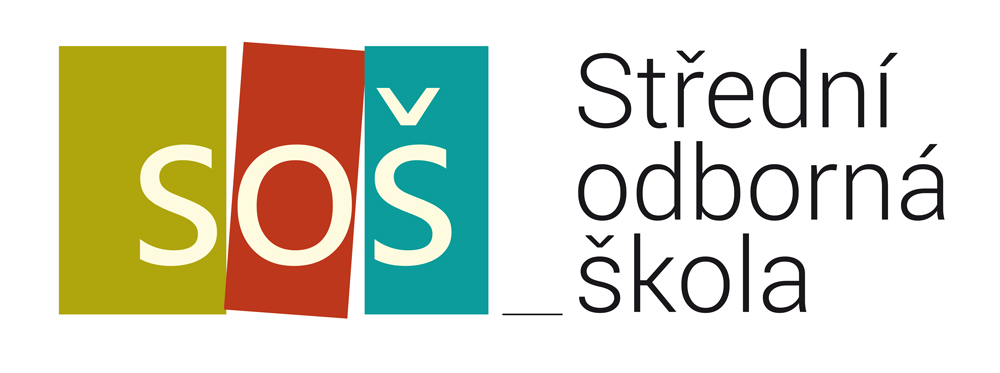 SEZNAM DĚL K ÚSTNÍ ZKOUŠCE Z ČESKÉHO JAZYKA A LITERATURYŠkolní rok …………………SEZNAM DĚL K ÚSTNÍ ZKOUŠCE Z ČESKÉHO JAZYKA A LITERATURYŠkolní rok …………………SEZNAM DĚL K ÚSTNÍ ZKOUŠCE Z ČESKÉHO JAZYKA A LITERATURYŠkolní rok …………………SEZNAM DĚL K ÚSTNÍ ZKOUŠCE Z ČESKÉHO JAZYKA A LITERATURYŠkolní rok …………………Příjmení jméno:Příjmení jméno:Novák JanNovák JanTřídaTřídaIV. A/ DVIV. A/ DVAutor:Autor:Dílo:1.Němcová, BoženaNěmcová, BoženaDivá Bára2.3.4.5.6.7.8.9.10.11.12.13.14.15.16.17.18.19.20.